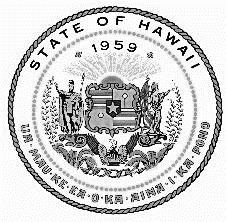 DAVID Y. IGEGOVERNORJOSH GREENLIEUTENANT GOVERNORSTATE OF HAWAII DEPARTMENT OF LABOR AND INDUSTRIAL RELATIONS WORKFORCE DEVELOPMENT DIVISION830 PUNCHBOWL STREET, ROOM 329 HONOLULU, HAWAII 96813http://labor.hawaii.gov/wdd/ Phone: (808) 586-8877 / Fax: (808) 586 8822Email: dlir.workforce.develop@hawaii.gov YOUTH SERVICES COMMITTEE MEETINGTuesday, June 14, 20222:00 P.M. – 3:00 P.M.Online via ZoomANNE PERREIRA-EUSTAQUIODIRECTORJOANN A. VIDINHARDEPUTY DIRECTORMARICAR PILOTIN-FREITASADMINISTRATORDue to the COVID-19 pandemic, protecting the health and welfare of the community is a priority. The meeting was held remotely, with Board members and staff participating via an online meeting venue.MINUTESMEMBER ATTENDEES: Ian Kitajima, Oceanit, Committee Chair           Winona Whitman, ALU LIKE Inc. Employment & Training Program, Co-Chair Youth ServicesDebbie Spencer-Chun, Adult Friends for YouthErin Yagi, Hawaii P20Steve Sue, Bizgenics FoundationWarren Kawano, Hawaii P20Katie Taladay, Program Manager MEDB STEMworksChase Nomura, Maui WDB, Executive DirectorTroy Sueoka, DOE, Office of Curriculum & Instructional DesignSTAFF: Allicyn Tasaka, Executive Director, WDCHarrison Kuranishi, DLIR Workforce Development Division, Employment SpecialistJaimee Tabangay, DLIR Workforce Development Division, Employment SpecialistDaven Kawamura, DLIR Workforce Development Division Katrina Ramos, DLIR Workforce Development DivisionCall to Order…………………………………………………Committee Chair Ian KitajimaChair Ian Kitajima called the meeting to order at 2:04 p.m.Approval of MinutesMay 24, 2022, MeetingChair Kitajima requested a motion to approve the minutes for the May 24, 2022, meeting.  Steve Sue moved to approve the minutes and Winona Whitman seconded the motion.  There were no objections or abstentions.  The motion to approve the minutes was approved unanimously.Discussion on Committee’s Short and Long-Term Projects and GoalsChair Kitajima explained that any projects and proposals must pass several stages of review and actions. Administrating funding for the WDC was moved to the Workforce Development Division (WDD) due to the 2021 session legislative action. Any proposals we vote to support will then be discussed with the Executive Committee, then moved to the full WDC Board for recommendation. The final approval is with WDD and supported by funding, if and when available due to limited and time sensitive deadlines.Sharing of proposed projects and goals by membersAt the May 24th meeting Chair Kitajima asked Steve Sue and his team to review the proposal on the WDC Digital Media Program and break down the general timeline into phases and include looking into other sources of funding.Steve Sue presented an updated proposal of the WDC Digital Media Program. It can be found at                           the link below: https://docs.google.com/document/d/1y21HT1tMeRqAPa-anmW1hzgg4o4vIjjpIR8GdEqK-34/edit#Recommendations of proposed projects, goals, and next stepsDebbie Spencer-Chun asked who will fill these counselor/teacher position. Steve answered, this is a proposal for a new program and there are no existing positions. These positions would be requisite to run the program and be a support system.Also, who the target population is and how the targeted population are getting reached and involved. Steve answered, Phase 1 and Phase 2 in the proposal anticipates working with YSC but is open to any organization where Digital Media is useful to kids.Debbie is always interested in connecting with partners who can help improve kids skill sets but her other concern is reaching the outer school kids and the non-connected mainstream kids. The challenge is first building a relationship then introducing them to programs. She hopes this program will help kids learn to use social media as a positive platform.After a discussion to approve the WDC Digital Media Program proposal, Chair Kitajima entertained a motion for the approval of Phase 1 of the proposal. Warren Kawano moved to accept. Debbie Spencer-Chun seconded the motion.  There were no objections or abstentions.  The motion to approve Phase 1 of the Digital Media Program was approved unanimously.There were no other proposals at this time.Announcements and Public TestimoniesThere were no announcements or public testimonies.AdjournmentChair Ian Kitajima adjourned the meeting at 3:17 p.m.